Propozycje zabaw dla dzieci w czasie wolnym:„Cyrkowe zadania”- zabawy zręcznościowePotrzebne będą: piłka, długi szalik lub taśma, gazeta, garnek lub miska, łyżka Dziecko „zamienione” w cyrkowego artystę przystępuje do wykonywania zadań:- Żonglowanie. Dziecko podrzuca i łapie piłkę; jeśli jest to mniejsza piłka np. pingpongowa, można przerzucać piłeczkę z ręki do ręki. Zadanie zostaje zaliczone, jeśli dziecko podrzuci i złapie piłkę kilkukrotnie, a ta nie upadnie na podłogę.- Przejście po linie. Dziecko przechodzi po rozłożonej na podłodze linie (pasek, szalik, 
a może linia przyklejona z taśmy), ustawiając nogę za nogą i pilnując, żeby nie stracić równowagi i nie spaść. Zadanie zostaje zaliczone, gdy dziecko przejdzie po linie bez zachwiania.- Rzuty do celu. Dziecko robi z gazety kule, którymi rzuca do celu np. do miski, ganka. Zadanie zostaje zaliczone, gdy dziecko trafi do celu.- Przeszkody z łyżką. Dziecko samodzielnie wykonuje tor przeszkód np. ustawia w równych odległościach od siebie kilka klocków lub innych zabawek. Następnie bierze łyżkę na której umieszcza papierową kulkę. Zadaniem dziecka jest przejście slalomem, tak aby papierowa kulka nie spadła z łyżki.„Odgłosy wiosny” – zabawa dźwiękonaśladowcza z elementami ruchuRodzic odczytuje słowa rymowanki. Dziecko ilustruje ją  ruchem według własnego pomysłu, a w odpowiednim momencie zatrzymuje się i wypowiada wyrazy dźwiękonaśladowcze.Na skraju lasu, gdzie rosną bzy,Latają pszczoły: bzz, bzz, bzz.Przyleciał bocian, zaraz coś zje.Nad stawem słychać: kle, kle, kle.I ptaszek na drzewie, ile ma tchuŚpiewa wesoło: fiu, fiu, fiu.Wykonaj karty pracy przygotowane do druku poniżej lub namaluj dowolną techniką własny wiosenny obrazek.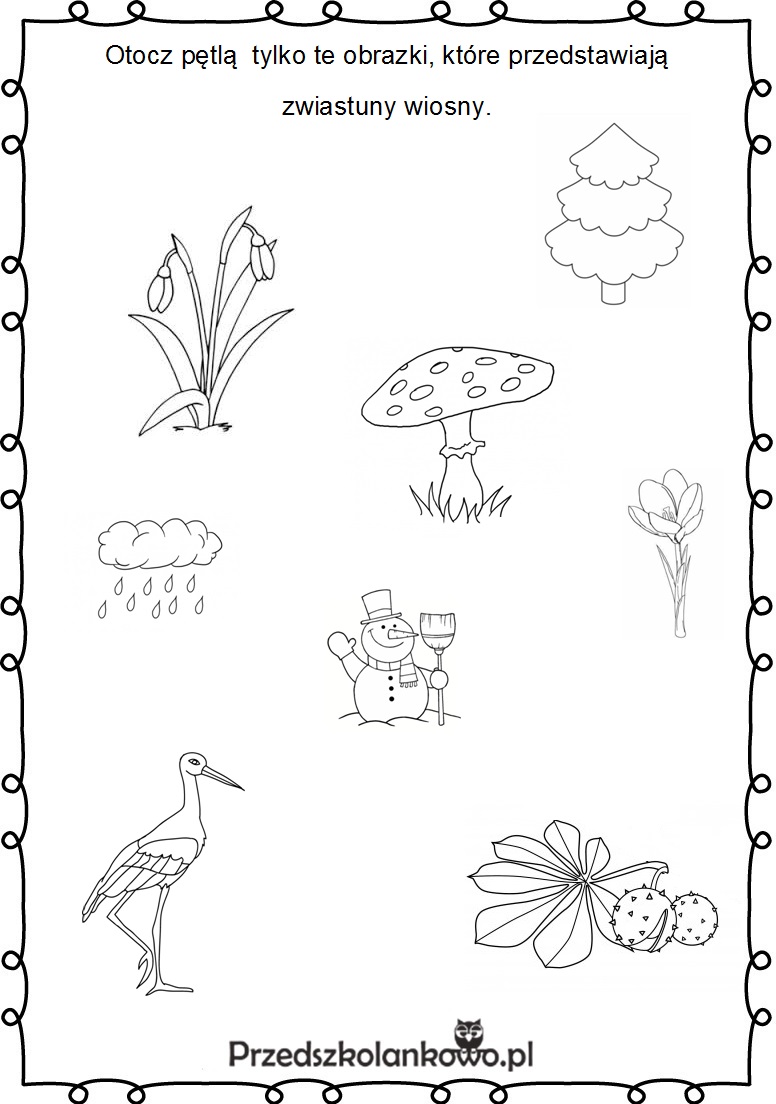 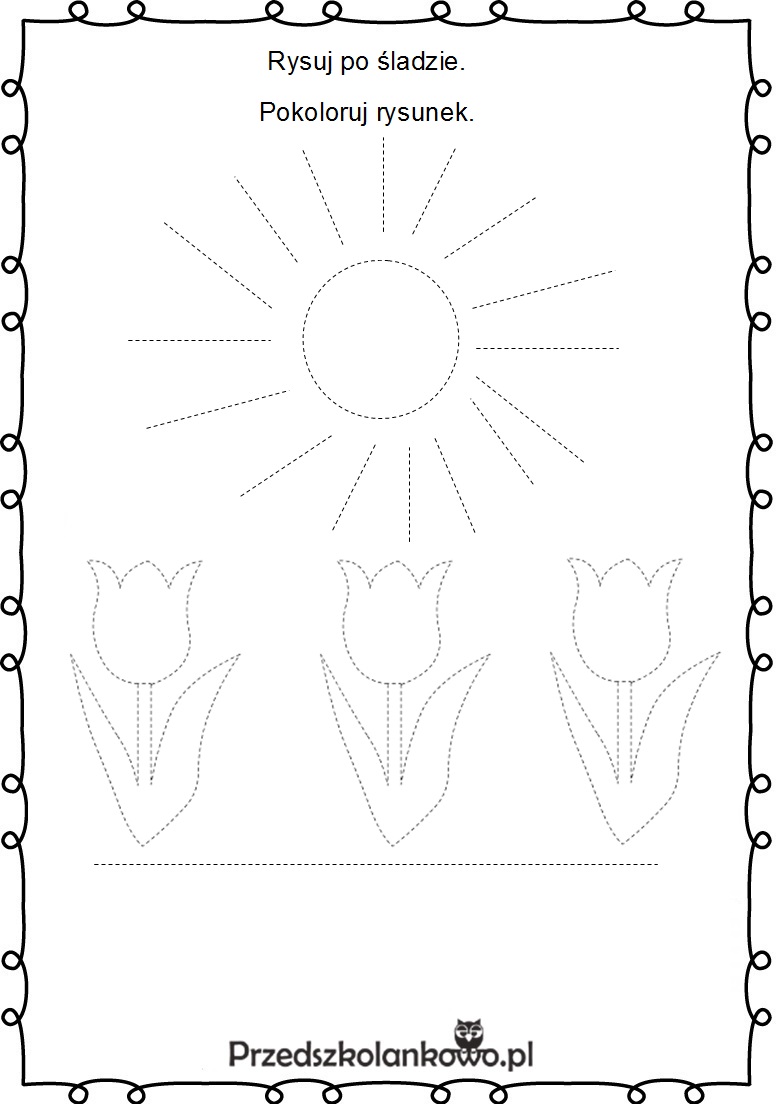 